Location and Landforms Notes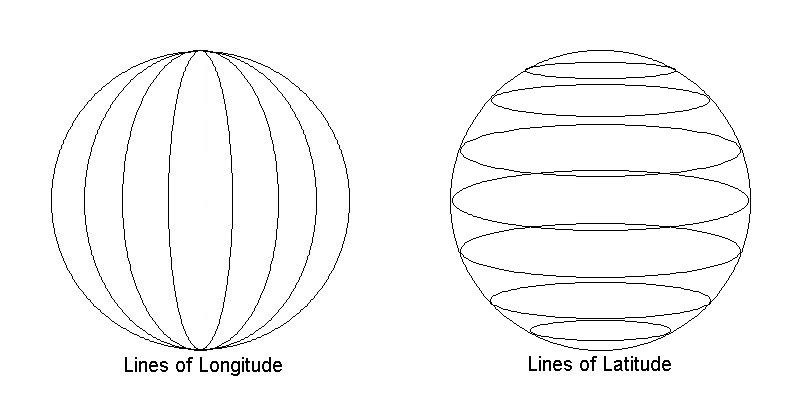 Longitude Lines run… Latitude Lines run….Both lines measure distance in 			The 					is 0 degrees latitude while the 					 is 0 degrees longitude.  The equator and the Prime Meridian divide the earth into 		 hemispheresLatitude LinesLongitude LinesDefine Absolute Location:Example:Define Relative Location:Example:Time ZonesThere are 		 time zones.  Places that have the same 				 will be in the same time zone.What does the International Date Line do?Tectonics:Weathering:Erosion:LandformDefinitionDrawingMountainsOceanSeaReefGlacierGulfVolcanoPeninsulaPlainFjordIslandCoastGrottoCanyonsCapePlateauMesaButteIsthmusDeltaArchipelagoOasisValleyStraitDesert